(1) Profesör, Doçent, Yardımcı Doçent, Araştırma Görevlisi, Öğretim Görevlisi, Okutman, Uzman, Çevirici, Eğitim Öğretim Planlamacısı olarak belirtiniz.(2) Profesör ve Doçent kadrosunda bulunan araştırmacılar UAK’dan doçentlik unvanı aldığı alanı, diğer akademik kadrolardaki personel ise çalışma alanlarına uygun olan doçentlik alanını belirtmelidir.KURUM DEĞİŞİKLİĞİ: Teşvik başvurusunda beyan etiğiniz faaliyetlerin bir kısmını başka bir kurumun kadrosunda bulunuyorken gerçekleştirdiniz ve sonrasında üniversitemiz birimlerinde bir kadroya atanarak görev yapmaya başladıysanız aşağıdaki bilgi alanlarını doldurunuz.Açıklamalar: Akademik Teşvik Ödeneği Yönetmeliği hükümlerine göre,Farklı kurumlarda gerçekleşen akademik faaliyetlerin değerlendirilmesi öğretim elemanının kadrosunun bulunduğu yükseköğretim kurumunda yapılır.Devlet üniversitelerinden vakıf üniversitelerine görevlendirilenler, vakıf üniversitelerindeki görevlendirmeleri devam ettiği sürece gerçekleştirdikleri faaliyetlerden dolayı puan alamazlar.Vakıf Üniversitelerinden Devlet üniversitelerine geçen öğretim elemanları için, sadece devlet üniversitelerinde görev yaptıkları süredeki faaliyetleri için puan dikkate alınır.Adı Soyadı										      İmza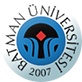 T.C.BATMAN ÜNİVERSİTESİAKADEMİK TEŞVİK ÖDENEĞİ ARAŞTIRMACI KURUM DEĞİŞİKLİĞİ BEYAN FORMUAdı SoyadıKadro Unvanı (1)Kadrosunun Bulunduğu BirimiKadrosunun Bulunduğu BölümDoçentlik Temel Alanı (2)EskiKadronuzun Bulunduğu KurumEskiÜniversite İse Niteliği(    ) Devlet Üniversitesi         (    ) Vakıf ÜniversitesiEskiKadronuzun Bulunduğu BirimEskiKadro UnvanınızYeniKadronuzun Bulunduğu BirimYeniKadro UnvanınızYeniKurum Değişiklik TarihiPERSONEL DAİRE BAŞKANLIĞI ONAYIPERSONEL DAİRE BAŞKANLIĞI ONAYIPERSONEL DAİRE BAŞKANLIĞI ONAYIOnaylayan Personel…./…../2023Kaşe ve İmzaOnaylayan Personel…./…../2023Kaşe ve İmzaOnaylayan Personel…./…../2023Kaşe ve İmzaBAŞVURU SAHİBİ BEYANI2019 yılına ait faaliyetlerim kapsamında gerçekleştirdiğim Akademik Teşvik Ödeneği başvurusunu ilgili Yönetmelik hükümleri ve Üniversitemizin belirlediği kurallara uygun olarak gerçekleştirdiğimi; sunduğum tüm bilgi ve belgelerin doğru olduğunu, görev yaptığım önceki kurumda gerçekleştirilmiş olup teşvik ödeneği kapsamına girmeyen herhangi bir faaliyet kapsamında teşvik talebinde bulunmadığımı ve yapılacak denetimlerde bu hususlara aykırı bir durumun tespit edilmesi halinde ortaya çıkabilecek tüm yasal sorumlulukları üstlendiğimi beyan ederim.      /      /2023Adı Soyadıİmza